TENTATIVE PROGRAMME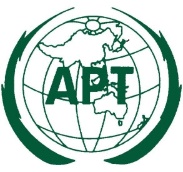 ASIA-PACIFIC TELECOMMUNITYDocument No.:Training Course on Preparing for International Conferences –for APG/WRCTCPIC2022/ ADM-0212 –13   August 2022, Bangkok Thailand11 August 2022TimeDay 1: Classroom Lecture (12 August 2022)8:30 – 9:30Registration9:30 – 9:40Opening Welcome Address by Mr. Masanori Kondo, Secretary General, Asia-Pacific Telecommunity9:40 – 10:20Session 1 General IntroductionModule 1-1: Introductions of International Conferences (30 Min)Basic process and protocol of international conferences/meetingsDecision making process at the international conferences/meetings(Lecturer: Mr. Mohamad Amir)Module 1-2: Overview of APT and its activities (10 Min)Introduction of APT and its role in the area of radiocommunication(Lecturer: Mr. Masanori Kondo, Secretary General, Asia-Pacific Telecommunity)Each module will be followed by questions and answers10:20 – 10:30 Coffee/Tea Break10:30 – 12:00Session 2 WRC: Structure and its ManagementModule 2-1: Structure (30 Min)Basic structure of a WRC (including how it is decided)Management team/Office bearers of WRC (Lecturer:  Mr Phippipe Aubineau BR, ITU)Module 2-2: Management(30 Min)Submitting proposals and ways of handling the proposals at WRCImportance of the regional organizations(Lecturer:  Mr Phippipe Aubineau BR, ITU)Module 2-3: Preparatory Process for a WRC (30 Min)General process of preparation for a WRCInitiation of the Agenda Items for WRCAnalyzing an Agenda Item – Agenda Item texts and associated Resolution (s)Cycle of AI and WRC and how/where they are discussed/prepared  (Lecturer:  Dr. Kyu-Jin Wee)Each module will be followed by questions and answers12:00 – 13:00Lunch13:00 – 14:00Module 2-4: Roles of CPM(The Conference Preparatory Meeting ) for a WRC (30 Min)Introduction of CPM – Typical structure, management and functionOverview of the CPM Report and its importance for WRC(Lecturer: Mr.Muneo Abe)Module 2-5: Roles of ITU-R Study Groups for a WRC (30 Min)ITU-R Study Groups and their roles in the preparation for WRCImportant timeline for the preparation of a WRC(Lecturer: Dr. Akira Hashimoto, NTT DoCoMo)Each module will be followed by questions and answers14:00 – 14:10Coffee/Tea Break 14:10 – 15:40Session 3 APG: Structure and its ManagementModule 3-1: Overview and management of APG (45 Min)History of APG and its roles and responsibilitiesWorking methods of APGStructure and management of APGMeetings of the APG (Objectives, role of plenary, working parties and drafting groups)The workplan of the APG for the preparation of WRC(Lecturer:  Dr.Kyu-Jin Wee)Module 3-2: Engagement in the activities of APG (45 Min)General process of documentation in APG (Document category and processing of the documents)Development of input contributions (Format for inputs and presentation of inputs)Role of Drafting Group (structure of drafting groups, various inputs and outputs, nomination of Chairman, consolidated documents, negotiation and discussion)Tips for participating in the discussion and negotiation at various level and importance of ‘offline’ negotiation. (Lecturer: Mr. Christopher Hose)  Each module will be followed by questions and answers15:40 – 15:50Coffee/Tea Break 15:50 – 16: 35Module 3-3: National Procedure (case study) (45 Min)This module will cover examples of various domestic preparatory processes for WRC by some APT Members (3 Members each 15min)Module3-3-1: National Preparatory Process (case study) (Lecturer: Dr.Kyu-Jin Wee)Module3-3-2: National Preparatory Process (case study) (Lecturer: Mr. Bui Ha Long)Module3-3-3: National Preparatory Process (case study) (Lecturer: Dr. Tasghi Shafiee)Each module will be followed by questions and answers16:35 – 17:35Session 4 ExerciseModule 4-1: Introduction of the exercise for Day 2 (60 Min)Summary of Day 1 activitiesThe details of exercise for Day 2. Among those are:Divide participants into small groups (each group represents an imaginary country and "country description" card will be provided)Assign an agenda item ("mock agenda")Overview of document process: Prepare contribution, give a presentation, discuss and negotiate contributions and develop draft a PACP (Preliminary APT Common Proposal)Explain what participants are expected to do during the exercise Questions and AnswersSession  Guidance (Chair): Mr. Christopher HoseFacilitators for small groups: Mr. Muneo Abe, Dr. Akira Hashimoto, Dr. Tasghi Shafiee, Mr. Bui Ha Long, Dr. Jae Woo LimPlease note that Day 2 activities solely for the purpose of training. No relation with the activities and work of APG23-4. The documents developed by the small groups on Day 2 at the training will not be published as formal documentation.  TimeDay 2: Training Exercise (13 August 2022)9:00 – 10:30Session 4 Exercise (continue)Module 4-2: Exercise to develop input contributionFocus of this session is to develop a contribution for APG on the assigned Agenda ItemEach small groups will develop input contribution based on the template provided by the instructorEach group will be assisted by a facilitator (experts of APG)Session  Guidance(Chair): Mr. Christopher HoseFacilitators for small groups: Mr.Muneo Abe, Dr. Akira Hashimoto, Dr. Tasghi Shafiee, Mr. Bui Ha Long, Dr. Jae Woo Lim10:30 – 10:45Coffee/Tea Break Sponsored by MIC, Japan10:45 – 12:30Module 4-3: Presentation of input contribution During this module each small group will present their input contributions to a Working PartyWhile a group presents its contribution others can seek clarification on the inputSession  Guidance (Chair): Mr. Christopher HoseFacilitators for small groups: Mr.Muneo Abe, Dr. Akira Hashimoto, Dr. Tasghi Shafiee, Mr. Bui Ha Long, Dr. Jae Woo Lim12:30 – 14:00Lunch14:00 – 15:30Module 4-4: Discussion and Negotiation at Drafting Group (60 min)During this module participants come together for consideration of a consolidated document at Working Party or Drafting GroupIt takes into consideration the process of interaction within the groups to promote and support a contribution; and options to explore consolidationModule 4-5: Offline discussion during break (30 min)During this module key members of each group will engage in offline discussion on the issues which has not been solved at the Drafting Group or Working PartyParticipants will be familiar with the process/culture of offline discussion/negotiation to find a consolidationSession  Guidance(Chair): Mr. Christopher HoseFacilitators for small groups: Mr.Muneo Abe, Dr. Akira Hashimoto, Dr. Tasghi Shafiee, Mr. Bui Ha Long, Dr. Jae Woo Lim15:30 – 15:45Coffee/Tea Break 15:45 – 16:30Module 4-6: 2nd round of discussion for developing APT Preliminary ViewBased on the previous module exercise, each group should be ready to develop APT PVAt the end of M4-6, APT PV must be available as an output of the exerciseThis exercise will enable the participants to understand the process of PlenarySession  Guidance(Chair): Mr. Christopher HoseFacilitators for small groups: Mr.Muneo Abe, Dr. Akira Hashimoto, Dr. Tasghi Shafiee, Mr. Bui Ha Long, Dr. Jae Woo Lim16:30 – 17:45Session 5: EvaluationModule 5-1: Evaluation and advice Evaluation and advice from the facilitators and ways to improve (25 min)Evaluation and advice from the Chair (Mr. Hose) (5 min)Overview of APG23-4 and roadway toward WRC-23 (10 min)(Dr. Kyu Jin Wee, Chairman of APG)           General questions, answers and feedback by participants (15 min) Presenting Certificates (15 min)Closing (by Secretary General of APT) (5 min)